NÁRODNÁ RADA SLOVENSKEJ REPUBLIKYV. volebné obdobieČíslo: CRD-2168/2010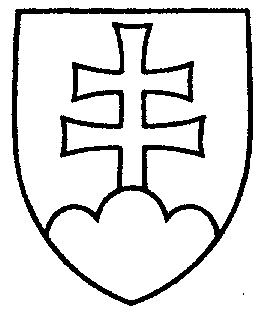 51UZNESENIENÁRODNEJ RADY SLOVENSKEJ REPUBLIKYzo 7. septembra 2010k vládnemu návrhu zákona o dotáciách na rozvoj bývania a o sociálnom bývaní (tlač 49) – prvé čítanie	Národná rada Slovenskej republikyr o z h o d l a,  ž eprerokuje uvedený vládny návrh zákona v druhom čítaní;p r i d e ľ u j etento vládny návrh zákona na prerokovanieÚstavnoprávnemu výboru Národnej rady Slovenskej republikyVýboru Národnej rady Slovenskej republiky pre financie a rozpočetVýboru Národnej rady Slovenskej republiky pre hospodárstvo, výstavbu
a dopravuVýboru Národnej rady Slovenskej republiky pre sociálne veci   aVýboru Národnej rady Slovenskej republiky pre ľudské práva a národnostné menšiny; u r č u j eako gestorský Výbor Národnej rady Slovenskej republiky pre hospodárstvo, výstavbu a dopravu a lehotu na jeho prerokovanie v druhom čítaní vo výboroch
a v gestorskom výbore do 11. októbra 2010.Richard  S u l í k   v. r.    predsedaNárodnej rady Slovenskej republikyOverovatelia:József  N a g y   v. r.Vladimír  M a t e j i č k a   v. r.